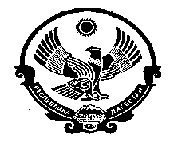 Министерство образования  Республики ДагестанУправление Образования МР «Кизилюртовский район»Муниципальное Казенное Общеобразовательное учреждение «Шушановская СОШ»ИНН  0516008363, ОГРН  1020502232398;ул. Центральная , с.Стальское,  Кизилюртовский район, Республика Дагестан, Российская Федерация, 368105.ПОЛОЖЕНИЕ «О научном обществе учащихся МКОУ «Шушновская СОШ»1. Общие положения1.1. Настоящее Положение разработано в соответствии с Конституцией Российской Федерации, Конвенцией  о правах ребенка, Законом РФ «Об образовании» в РФ от 29.12.2012г. типовым положением об общеобразовательном учреждении, утвержденном постановлением Правительства РФ от 19.03.2001г. №196 с изменениями, Уставом муниципального казенного общеобразовательного учреждения Шушановская СОШ.1.2. Научное общество учащихся (далее – НОУ) школы – добровольное творческое объединение учащихся, стремящихся к более глубокому познанию достижений в различных областях науки, техники и культуры; к развитию творческого мышления, повышению своего интеллектуального потенциала; к приобретению навыков научно-исследовательской и опытно-экспериментальной деятельности под руководством  педагогических работников и других специалистов.1.3. НОУ может иметь своё название, эмблему, девиз, гимн, а его члены – удостоверение, утвержденного образца.1.4. Членами научного общества могут быть учащиеся 7-11-х классов, изъявившие желание работать в НОУ, имеющие склонность к творческой деятельности и рекомендованные учителями или членами НОУ, состоящими в обществе более 1 года.1.5. НОУ создается, реорганизуется и ликвидируется Приказом директора школы на основании представления инициативной группы учащихся, возглавляемой заместителем директора (научно-методическая работа).1.6. В своей деятельности НОУ руководствуется Уставом школы и настоящим Положением.2. Основные функции НОУ:Основными функциями деятельности НОУ являются:2.1. Создание условий для самоопределения, самореализации и развития учащихся.2.2. Планирование деятельности НОУ.2.3. Оказание научно-методической и организационной поддержки членам НОУ.2.4. Анализ деятельности НОУ.3.Задачи НОУ:3.1. Осуществление:разработки плана работы НОУ;координации деятельности членов НОУ;оценки деятельности членов НОУ;пропаганды достижений науки, техники, литературы, искусства;3.2. Участие в:материально-техническом и научно-информационном обеспечении деятельности членов НОУ, в том числе и с использованием на договорной основе базы различных учреждений (ВУЗов, учреждений дополнительного образования, библиотек и т.п.);организации предметных недель.3.3. Развитие:навыков научно-исследовательской и опытно-экспериментальной деятельности у учащихся;умения самостоятельно находить, анализировать, систематизировать и использовать в своей деятельности информацию;умения применять на практике полученные знания;навыков использования приборов и оборудования;навыков оформления своих работ;навыков публичного выступления.3.4. Формирование:традиций НОУ;научного мировоззрения членов НОУ;осознанного выбора будущей профессии.3.5. Организация:творческих встреч с интересными людьми;мероприятий, популяризирующих научно-исследовательскую и опытно-экспериментальную деятельность учащихся.3.6. Проведение:научно-практических конференций учащихся;регулярных обзоров научной и научно-популярной литературы.4. Права НОУ. В соответствии со своей компетенцией, установленной настоящим Положением, научное общество учащихся имеет право:4.1. Обращаться к администрации:с ходатайством о поощрении членов НОУ;с предложениями о привлечении к руководству деятельностью НОУ квалифицированных специалистов;за консультациями по вопросам нормативно-правового обеспечения деятельности НОУ;с предложениями по улучшению организации деятельности НОУ;с предложениями по учету результатов деятельности членов НОУ при их промежуточной и итоговой аттестации.4.2. Принимать участие в:организации и проведении предметных недель и школьных туров предметных олимпиад и интеллектуальных марафонов;выборе профилей обучения;разработке локальных актов школы в пределах своей компетенции;научно-практических конференциях молодежи различного уровня.4.3. Рекомендовать:кандидатуру на должность Председателя НОУ;к публикации разработки членов НОУ;представителей НОУ для участия в научно-практических конференциях различного уровня;исключить из членов НОУ учащихся, имеющих проблемы с обучением и нарушающих локальные акты школы.4.4. Пользоваться:материально-технической базой школы и иных организаций, сотрудничающих со школой;школьными интернет-ресурсами.4.5. Принимать решения:об организации в своем составе различных секций, утверждении планов их работы и назначении их руководителей;о выборах заместителей председателя.5. Ответственность НОУ.Научное общество учащихся несет ответственность за:5.1. выполнение плана работы НОУ;5.2. выполнение принятых решений и рекомендаций;5.3. результаты учебной деятельности членов НОУ. 6. Организация работы НОУ.6.1. Научное общество учащихся по согласованию с директором школы может привлекать для своей работы любых специалистов.6.2. Научное общество учащихся работает по плану, согласованному с администрацией школы.6.3. Заседания НОУ проводятся по мере необходимости, но не реже одного раза в  четверть.6.4. Кворумом для принятия решений является присутствие на заседании НОУ более половины его членов.6.5. Решения принимаются простым большинством голосов членов НОУ, присутствующих на заседании. В случае равенства голосов решающим является голос Председателя НОУ.6.6. Непосредственное руководство деятельностью НОУ осуществляет его Председатель, который:ведет документацию;координирует деятельность НОУ;ведет заседания НОУ.6.7. Исполнение обязанностей Председателя НОУ осуществляется на основании Приказа директора школы по рекомендации НОУ.6.8. Научное руководство деятельностью НОУ осуществляет заместитель директора (научно-методическая работа) 7.Делопроизводство.7.1. НОУ ведет протоколы своих заседаний в соответствии с Инструкцией по делопроизводству в школе.7.2. Протоколы хранятся в составе отдельного дела у председателя НОУ.7.3. Ответственность за делопроизводство возлагается на научного руководителя НОУ.УСТАВ НАУЧНОГО ОБЩЕСТВА УЧЕНИКОВ.В научное общество учащихся может вступить каждый ученик, имеющий интерес к научной деятельности и получивший рекомендацию учителя-предметника.Ученик, участвующий в работе НОУ, имеет право:*Выбрать форму выполнения научной работы (реферат, доклад и т.д.);*Получить необходимую консультацию у своего руководителя;*Иметь индивидуальный график консультаций в процессе создания научной работы;*Получить рецензию на научную работу у педагогов, компетентных в данной теме;*Выступить с окончательным вариантом научной работы на научно-исследовательской конференции в школе;*Представить свою работу, получившую высокую оценку, на конференции в районе;*Опубликовать научную работу, получившую высокую оценку, в сборнике научных работ учащихся.Ученик, получивший высокую оценку своей научной деятельности, получает дополнительный балл по учебному предмету, с которым связана тема его научной работы. Ученик, участвующий в НОУ, обязан:*Регулярно и активно участвовать в заседаниях НОУ в своей секции.*Периодически сообщать о промежуточных результатах своих исследований на заседании своей секции.*Обращаться в школьную библиотеку для заказа необходимой для исследования литературы.*Активно участвовать во внутришкольных и внешкольных научных конференциях.*Строго соблюдать сроки выполнения научной работы.*Строго выполнять требования к оформлению научной работы.Запись в НОУ:Запись в НОУ определяется на основании желания учащихся участвовать в научно-исследовательской работе, результатов диагностических исследований и рекомендаций педагогов-предметников.Вступив в НОУ, ученик работает в одной из секций, в которой проходят не только консультации, но и регулярные занятия по развитию интеллектуального потенциала и творческих способностей. Определившись с тематикой научной работы и секцией, составляется расписание занятий и консультаций по каждой секции НОУ, определяется место и время их проведения.Совет НОУ рассматривает и утверждает тематику работы каждой секции, определяет педагогов, проводящих занятия и консультации.В каждой секции для учащихся проводятся занятия, связанные с темой научной работы, и познавательные занятия.ПРОГРАММА РАБОТЫ ШКОЛЬНОГО НОУ «ИНТЕЛЛЕКТ»Пояснительная запискаЛюбому обществу нужны одаренные люди, и задача общества состоит в том, чтобы рассмотреть и развить способности всех его представителей.Задача семьи состоит в том, чтобы вовремя увидеть, разглядеть способности ребенка, задача школы - поддержать ребенка и развить его способности, подготовить почву для того, чтобы эти способности были реализованы. Жажда открытия, стремление проникнуть в самые сокровенные тайны бытия рождаются еще на школьной скамье. Уже в начальной школе можно встретить таких учеников, которых не удовлетворяет работа со школьным учебником, им неинтересна работа на уроке, они читают словари и специальную литературу, ищут ответы на свои вопросы в различных областях знаний. Поэтому так важно именно в школе выявить всех, кто интересуется различными областями науки и техники, помочь претворить в жизнь их планы и мечты, вывести школьников на дорогу поиска в науке, в жизни, помочь наиболее полно раскрыть свои способности. Для этой цели в школе создано и существует научное общество учащихся «ИНТЕЛЛЕКТ».Главная задача общества – дать ученику возможность развить свой интеллект в самостоятельной творческой деятельности, с учетом индивидуальных особенностей и склонностей. При этом существует главное правило участия в научно- исследовательской деятельности учеников – никакого принуждения и насилия над личностью ребенка. Личный интерес, личная увлеченность – пропуск в НОУ "ИНТЕЛЛЕКТ ”. Какое значение для учащихся имеет научное общество? Оно дает возможность осознать свою значимость, свою принадлежность к большой науке, знакомит с методами научной и творческой работы, развивает познавательный интерес, любознательность, учит общению со сверстниками и единомышленниками, дает возможность принимать участие в научных экспериментах и исследованиях.Образовательно – воспитательные задачи решаются на трех уровнях: ▪ информационном - получение учащимися новых знаний; ▪  эмоциональном - через радость творчества, более глубокое и многогранное восприятие окружающего мира, осознание внутренней свободы и самодостаточности своей личности; ▪ нравственно-психологическом - через формирование психологической устойчивости, воспитание воли, нравственных принципов научного сообщества.Организация работы НОУ строится по следующим принципам:  ▪ интегральности - объединение и взаимовлияние учебной и исследовательской деятельности учащихся, когда опыт и навыки, полученные в НОУ, используются на уроках и содействуют повышению успеваемости и развитию психологической сферы;  ▪ непрерывности - процесс длительного профессионально ориентирующего образования и воспитания в творческом объединении учащихся различных возрастов и научных руководителей;                                ▪ межпредметного многопрофильного обучения, в котором погружение в проблему предполагает глубокое систематизированное знание предмета и широкую эрудицию в разных областях, формирование навыков исследовательского труда.Значимость ШНО в развитии творческой индивидуальности личности заключается в том, что оно предполагает включение школьников повышенного уровня обучаемости в научное творчество, потенциальных познавательных возможностях и способностях.Руководители научных работ, кроме обучения умениям и навыкам исследовательской работы, работают с учащимися над приемами устной и письменной переработки материалов различной литературы; приемами подготовки плана и работы с ним; приемами работы с систематическими (энциклопедическими) материалами.Общепедагогические и методические подходы к организации НОУ учащихся  в  МКОУ «Шушановская СОШ».Одним из ключевых направлений деятельности образовательного учреждения повышенного уровня обучения становится стимулирование креативности учащихся. Исследовательская работа учащихся  представляет собой хорошую школу умственного труда с высоким содержанием творчества, с одной стороны, и строгости в результатах - с другой. Опыт организации ученических исследований в школьном научном обществе представляет интерес для всех коллег, кто понимает особую роль исследовательской (и вообще эвристической) деятельности в развитии познавательной мотивации школьников в любых типах и видах образовательных учреждений.Целесообразность научной работы в средней школе еще иногда вызывает сомнения у некоторых учителей. В качестве основных аргументов против научных исследований школьников выступают доводы о чрезмерной перегрузке учащихся и о сомнительности новизны и научной значимости результатов таких работ. Логика противников исследовательской работы школьников представляется несостоятельной, поскольку основана на неверных посылках. Полезная, интересная и правильно организованная деятельность учащихся не создает перегрузки.Что же касается тезиса о сомнительности новизны и научной значимости результатов ученических работ, то не следует подходить к этим работам с мерками академической науки. Учебная исследовательская работа, как правило, преследует цель не достижения нового научного результата, а обучения алгоритму проведения такого исследования. Иными словами, первостепенной задачей является обучение учащихся постановке цели и поиску оптимальных путей достижения поставленной цели.Мы убедились, что в процессе школьного исследования действительно иногда можно получить научные данные, соответствующие требованиям актуальности, новизны и практической значимости исследования, предъявляемым к научным работам разного уровня.Работа в научном обществе даёт ученикам огромные возможности для закрепления многих учебных навыков и приобретения новых компетенций:   развивает у школьников творческие способности и вырабатывает  у них исследовательские навыки (реферирование литературы, оформление библиографии, создание структуры работы и оформление её);·        формирует аналитическое  и критическое мышление  в процессе творческого поиска и выполнения исследований;·        даёт возможность проверить свои наклонности, профессиональную ориентацию, готовность к предстоящей трудовой деятельности;·        воспитывает  целеустремленность и системность в учебной, и трудовой деятельности;·        благодаря достижению поставленной цели и представлению полученных результатов способствует их самоутверждению.Кроме того, ученики получают  дополнительную научную информацию, которая существенно помогает им при освоении наук не только школьной программы, но и в дальнейшем обучении в высших учебных заведениях. В результате  деятельности оформилась организационная структура исследовательского общества учащихся, были определены цели и задачи НОУ.Организация работы НОУ строится по следующим принципам:• интегральности, т.е. объединения и взаимовлияния учебной и исследовательской деятельности учащихся, когда опыт и навыки, полученные в НОУ, используются на уроках и содействуют повышению успеваемости и развитию психологической сферы;• непрерывности - процесса длительного профессионально ориентирующего образования и воспитания в творческом объединении учащихся различных возрастов и научных руководителей;• межпредметного многопрофильного обучения, в котором погружение в проблему предполагает глубокое систематизированное знание предмета и широкую эрудицию в разных областях, формирование навык исследовательского труда.• свободы выбора учащимися дополнительной образовательной программы и видов деятельности в ее границах;• индивидуализации образовательной траектории учащихся;• создания условий для самореализации личности;• социально-педагогической поддержки детей, проявивших способности к научно-исследовательской деятельности;Общие образовательно-воспитательные задачи в процессе организации научно-исследовательской деятельности учащихся решаются нами на трех уровнях:• информационном, заключающемся в получении учащимися новых знаний;• эмоциональном - через радость творчества, более глубокое и многогранное восприятие окружающего мира, осознание внутренней свободы и самодостаточности своей личности;• нравственно-психологическом - через формирование психологической устойчивости, воспитание воли, нравственных принципов научного сообщества Если говорить о непосредственных целях и задачах научного общества учеников, то они заключаются в следующем: Целями являются:1) выявление и поддержка учеников, склонных к занятиям исследовательской деятельностью;2) развитие интеллектуальных, творческих способностей учащихся;3) поддержка научно-исследовательской работы в школе.Исходя из поставленных целей, можно сформулировать задачи НОУ:1) формирование у учащихся представлений о целостной картине мира;2) широкое привлечение учеников к участию в научно - исследовательской работе;3) пропаганда научных знаний об окружающем мире, интеллектуальных ценностей и авторитета знаний;4) знакомство с современными методами научно-исследовательской работы;5) участие в школьных, районных, краевых олимпиадах, конкурсах, конференциях, научно-практических семинарах.6) формирование у учащихся творческого мышления, трудолюбия, высоких нравственных качеств и духовной культуры;7) развитие интереса учащихся к научно-исследовательской деятельности, к углубленному изучению различных областей науки и техники;8) ранняя профессиональная ориентация учащихся;Работа учителей с членами НОУ, как их научных руководителей, проводится в нескольких направлениях.Первое направление — это организация индивидуальной работы, предусматривающая деятельность в двух аспектах:а) совместная работа над отдельными заданиями (подготовка разовых докладов, сообщений, подбор литературы, оказание помощи младшим школьникам при подготовке докладов, устных сообщений, изготовление наглядных пособий, помощь в компьютерном оформлении работы);б) работа с учащимися по отдельной программе (помощь в разработке тем научных исследований, оказание консультационной помощи).Второе направление — групповая деятельность. Она включает в себя работу над совместными исследовательскими проектами, где нередко необходимо использовать информацию из разных предметных областей. Третье направление — массовая работа. В ходе нее организуются встречи с интересными людьми, осуществляется подготовка и проведение предметных недель, школьных олимпиад, ученических чтений и научно-практических конференций.      Рассмотрено                                                                                      на заседании                                                педагогического совета                                     МКОУ «Шушановская СОШ»«30» августа 2018г.                                                    Утверждаю                                                 Директор МКОУ                                            «Шушановская СОШ»                             ______________ Д.Н.Джамавов                                «_30_» _августа___2018